			         2017–2018        MART  AYI                                                                                                              1-31 MART   ARILAR SINIFI         ŞENGÜL ÇELİK  İŞLEYEN                                                                                       1.HAFTAYEŞİLAY- 8 MART KADINLAR GÜNÜÜç arkadaş varmış(Bir elin üç parmağı açılarak gösterilir.)Birincisi içki içmiş sarhoş olmuş, başı dönmüş, karnı ağrımış(Yüzük parmağı kapatılır,sarhoş taklidi yapılır.)İkincisi sigara içmiş hasta olmuş(Orta parmak kapatılır, öksürülerek hasta taklidi yapılır.)Üçüncüsü süt içmiş, meyve yemiş, sağlığı hiç bozulmamış(İşaret parmağı açık ve dik tutulur.)Adı kadın Anadır bacıdır kadın Candır cananadır, eşdir kadın Eli öpül esidir, duygu selidir kadın Anlattıkça çoğalan, çoğaldıkça güçlenen kadın Adı kadın yüreği yangın, acılarla yoğrulan kadın Gözyaşlarını içine akıtan kadın Eşinin şekillendirdiği kalıba giren kadın Sorgusuz sualsiz istenileni yapan kadın Gözü yaşlı, bağrı yaslı kadın Daha küçücük bir kızken gelin edilen kadın Ne olduğunu anlamadan bebe karnına koyulan kadın Küçücük bir çocukken çocuk doğuran kadın Ummanda kaybolan kadın Adı kadın Yüreği yangın kadın...KAVRAMLAR: YARIM-TAM                   2.HAFTA18 MART ÇANAKKALE ZAFERİ –İSTİKLAL MARŞININ KABULÜ
ÇANAKKALE İÇİN DE Çanakkale içinde vurdular beniÖlmeden mezara koydular beniOf gençliğim eyvah!Çanakkale içinde aynalı çarşıAna ben gidiyorum düşmana karşıOf gençliğim eyvah!Çanakkale içinde bir dolu testiAnalar babalar ümidi kestiOf gençliğim eyvah!Çanakkale içinde sıra sıra selvilerYüzbaşılar oturmuş asker öğütlerOf gençliğim eyvah!On Sekiz Mart Zaferi’ni,Herkes tanır Türk erini,Ölür de vermez yerini,Çanakkale geçilemez.Türk’ün göğsü, Türk’ün kolu,İman ile kuvvet dolu,Aslan yurdu Gelibolu,Çanakkale geçilemez.
KAVRAMLAR: KAYGAN-PÜRÜZLÜ             3.HAFTAORMAN HAFTASI –YAŞLILAR HAFTASIKestane, gürgen, palamut Altı yaprak üstü bulut Gel sen burda derdi unut Orman ne güzel,ne güzel Dallar kol kola görünür Yaprak yaprağa sürünür Kışın karlara bürünür Orman ne güzel,ne güzelBen Bir AğacımBu taraf uzun dalım(sağ kol uzatılır)Bu taraf kısa dalım(sol kol uzatılır)Bu tarafıma karga konar Gak gak gak der(sağ el sağ omuza dokundurulur)Bu tarafıma serçe konar Cik cik cik der(sol el sol omuza dokundurulur)Gak gak gak Cik cik cik gak gak gak cik cik cik (her iki el sırayla hızlı bir şekilde omuzlara dokundurulur)KAVRAMLAR:     YAŞLI- GENÇ                                  RENK: GRİ                4.HAFTA				                                                                                                                                                                                                                              TİYATRO HAFTASI – KÜTÜPHANE HAFTASI 
Seninle öğrendim bilgileriSeninle atladım maceraların içine Güzel kitabım bana bir söz verHer macerada birlikte olalım.Bende sana bir söz vereceğimSöz seninle birlikte olacağım Seni açtığım her gün Başka diyarlara götür beniKitaplar aydınlatır dünyayı,Kitaplar yükseltir uygarlığı.Okuyalım arkadaşlar biz,artsın bilgimiz,Okuyalım arkadaşlar biz,ışık dolsun içimiz.Kitaplar arkadaştır insana,Kitaplar öğretmendir topluma.Okuyalım arkadaşlar biz,artsın bilgimiz,Okuyalım arkadaşlar biz,ışık dolsun içimiz.KAVRAMLAR:                   UZAK - YAKIN                       KONULARIMIZ1)YEŞİLAY- 8 MART KADINLAR GÜNÜ2)18 MART ÇANAKKALE ZAFERİ-   İSTİKLAL MARŞININ KABULÜ3)ORMAN HAFTASI   YAŞLILAR HAFTASI 4)TİYATRO HAFTASI  KÜTÜPHANE HAFTASI BU AY Kİ RENGİMİZ     LACİVERT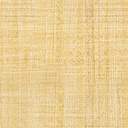 